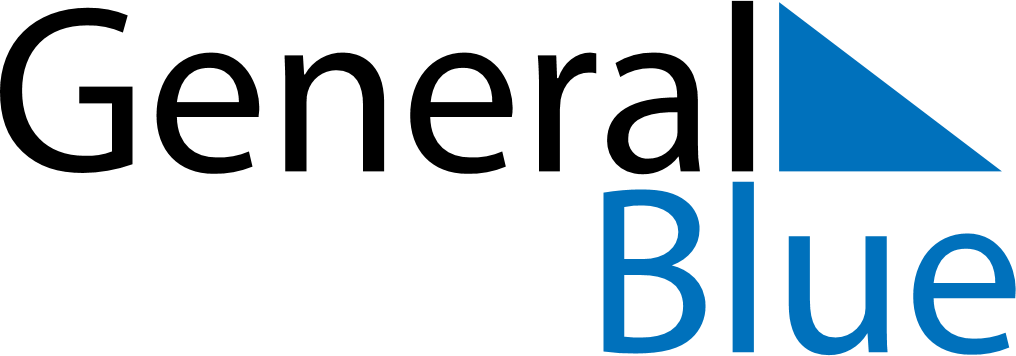 January 2024January 2024January 2024January 2024January 2024January 2024Hartola, Paijat-Hame, FinlandHartola, Paijat-Hame, FinlandHartola, Paijat-Hame, FinlandHartola, Paijat-Hame, FinlandHartola, Paijat-Hame, FinlandHartola, Paijat-Hame, FinlandSunday Monday Tuesday Wednesday Thursday Friday Saturday 1 2 3 4 5 6 Sunrise: 9:34 AM Sunset: 3:03 PM Daylight: 5 hours and 28 minutes. Sunrise: 9:34 AM Sunset: 3:04 PM Daylight: 5 hours and 30 minutes. Sunrise: 9:33 AM Sunset: 3:06 PM Daylight: 5 hours and 33 minutes. Sunrise: 9:32 AM Sunset: 3:08 PM Daylight: 5 hours and 35 minutes. Sunrise: 9:31 AM Sunset: 3:10 PM Daylight: 5 hours and 38 minutes. Sunrise: 9:30 AM Sunset: 3:11 PM Daylight: 5 hours and 41 minutes. 7 8 9 10 11 12 13 Sunrise: 9:29 AM Sunset: 3:13 PM Daylight: 5 hours and 44 minutes. Sunrise: 9:28 AM Sunset: 3:15 PM Daylight: 5 hours and 47 minutes. Sunrise: 9:27 AM Sunset: 3:17 PM Daylight: 5 hours and 50 minutes. Sunrise: 9:25 AM Sunset: 3:20 PM Daylight: 5 hours and 54 minutes. Sunrise: 9:24 AM Sunset: 3:22 PM Daylight: 5 hours and 57 minutes. Sunrise: 9:23 AM Sunset: 3:24 PM Daylight: 6 hours and 1 minute. Sunrise: 9:21 AM Sunset: 3:26 PM Daylight: 6 hours and 5 minutes. 14 15 16 17 18 19 20 Sunrise: 9:19 AM Sunset: 3:29 PM Daylight: 6 hours and 9 minutes. Sunrise: 9:18 AM Sunset: 3:31 PM Daylight: 6 hours and 13 minutes. Sunrise: 9:16 AM Sunset: 3:34 PM Daylight: 6 hours and 17 minutes. Sunrise: 9:14 AM Sunset: 3:36 PM Daylight: 6 hours and 21 minutes. Sunrise: 9:12 AM Sunset: 3:39 PM Daylight: 6 hours and 26 minutes. Sunrise: 9:10 AM Sunset: 3:41 PM Daylight: 6 hours and 30 minutes. Sunrise: 9:08 AM Sunset: 3:44 PM Daylight: 6 hours and 35 minutes. 21 22 23 24 25 26 27 Sunrise: 9:06 AM Sunset: 3:47 PM Daylight: 6 hours and 40 minutes. Sunrise: 9:04 AM Sunset: 3:49 PM Daylight: 6 hours and 45 minutes. Sunrise: 9:02 AM Sunset: 3:52 PM Daylight: 6 hours and 49 minutes. Sunrise: 9:00 AM Sunset: 3:55 PM Daylight: 6 hours and 54 minutes. Sunrise: 8:58 AM Sunset: 3:57 PM Daylight: 6 hours and 59 minutes. Sunrise: 8:55 AM Sunset: 4:00 PM Daylight: 7 hours and 4 minutes. Sunrise: 8:53 AM Sunset: 4:03 PM Daylight: 7 hours and 10 minutes. 28 29 30 31 Sunrise: 8:51 AM Sunset: 4:06 PM Daylight: 7 hours and 15 minutes. Sunrise: 8:48 AM Sunset: 4:09 PM Daylight: 7 hours and 20 minutes. Sunrise: 8:46 AM Sunset: 4:11 PM Daylight: 7 hours and 25 minutes. Sunrise: 8:43 AM Sunset: 4:14 PM Daylight: 7 hours and 31 minutes. 